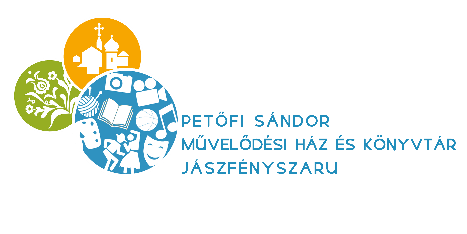 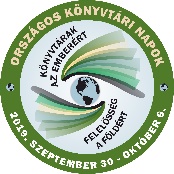 Név:_______________________________________________________ Osztály: ______________			Leadási határidő :2019. november 29.I.FORDULÓ 7-8. osztályJ. K. Rowling: Harry Potter és a Titkok Kamrája 1. Miért nem akarta Dobby, hogy Harry visszamenjen a Roxfortba?…………………………………………………………………………………………………………………………………………. 2. Ki tanítja a Sötét Varázslatok Kivédését? …………………...................................................... 3. Miért veszélyes a mandragóra? …………………………………………………………………………………..………………………………………………………………………………………………………………………………………..  4. Kit nevezünk sárvérűnek? ………………………………………………………………………………………….. 5. Mi volt fél méteres betűkkel a falra írva? …………………………………………………………………………………………………………………………………………………………………………………………………………….. 6. Kit nevezünk párszaszájúnak? ……………………………………………………………………………….. 7. Mire jó a Százfűlé-főzet? ………………………………………………………………………………………..…………………………………………………………………………………………………………………………………… 8. Miért zárják Hagridot az Azkabanba? ……………………………………………………………………………………………………………………………………………………………………………………………………….. 9. Milyen szörnyeteget rejtett a Titkok Kamrája? ……………………………………………………..10. Ki volt Mardekár utódja? …………………………………………………………………………………….11. Hogyan tudta Harry elpusztítani Tom Denem alakját? ……………………………………………………………………………………………………………………………………………………………………………..…………………………………………………………………………………………………………………………………..…………………………………………………………………………………………………………………………………12. Mi lett Dobby jutalma? ………………………………………………………………………………………………………………………………………………………………………………………………………………………….Jó olvasást kívánnak a könyvtárosok!